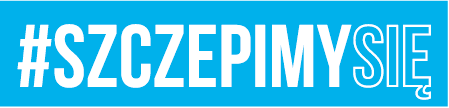 31 Baza Lotnictwa Taktycznego                                  Poznań, dnia …….. kwietnia 2021r.ul. Silniki 161– 325 POZNAŃNr sprawy: 4/I/21SPECYFIKACJAWARUNKÓW  ZAMÓWIENIAdla postępowania na:DOSTAWA MATERIAŁÓW ELEKTRYCZNYCHprowadzonego w trybie przetargu nieograniczonego o wartości szacunkowej równej lub przekraczającej próg unijny określony na podstawie art. 3 ust. 1 pkt 1 ustawy 
z dnia 11 września 2019 r. – Prawo zamówień publicznych (Dz. U. z 2019r., poz. 2019 z późn. zm.)
       ZATWIERDZAM           DOWÓDCA                                                                        31 BAZY LOTNICTWA AKTYCZNEGO                                                           …………………………………………………                                                                             wz. płk Radosław ŚNIEGÓŁA      			   	    	                   Data : ……………r    Rozdział I. ZamawiającyZamawiający: 31 Baza Lotnictwa Taktycznego, ul. Silniki 1 , 61-325 PoznańNumer telefonu: +48 261 548 500, fax +48 261 548 555Adres strony internetowej Zamawiającego: www.31blt.wp.mil.pl Adres poczty elektronicznej: 31blt.przetargi@ron.mil.pl Godziny urzędowania: od 7.30 do 15.30REGON: 632431771, NIP: 777-00-04-575Rozdział II. Strona internetowa Zamawiający będzie prowadził korespondencję w zakresie obejmującym zmiany 
i wyjaśnieniami treści SWZ oraz inne dokumenty zamówienia bezpośrednio związane z postępowaniem o udzielenie zamówienia pod adresem strony internetowej wskazanej poniżej.Adres platformy do obsługi prowadzonego postępowania: https://platformazakupowa.pl/pn/31_blt   Rozdział  III. Tryb postępowania; Postępowanie o udzielenie zamówienia publicznego prowadzone w trybie przetargu nieograniczonego na podstawie art. 132 ustawy z dnia 11 września 2019r. Prawo zamówień publicznych zwanej dalej „ustawą Pzp”. W postępowaniu mają zastosowanie przepisy ustawy Pzp oraz aktów wykonawczych wydanych na jej podstawie. W zakresie nieuregulowanym przez ww. akty prawne stosuje się przepisy ustawy z dnia 23 kwietnia 1964 r. - Kodeks cywilny.Rozdział IV. Opis przedmiotu zamówienia Nazwa przedmiotu zamówienia: „Dostawa materiałów elektrycznych”,
Nr referencyjny: ZP 4/I/21Wszelka korespondencja kierowana do zamawiającego powinna zawierać w tytule nazwę postępowania wskazaną w ust. 1 Wszelka korespondencja kierowana do zamawiającego powinna być sygnowana wskazanym nr referencyjnym sprawy.Przedmiotem zamówienia jest  dostawa materiałów elektrycznych zgodnych z zapisami zawartymi w załączniku nr 5 do SWZ - formularze cenowe, na potrzeby i do magazynów  należących do 31 Bazy Lotnictwa Taktycznego tj.:Zadanie nr 1, 2, 3 ,4 - magazyn INFRASTRUKTURY budynek nr 75 znajdującym się na terenie 31. BLT przy ul. Silniki 1 w PoznaniuZadanie nr 5, 6, 7, 8 – magazyn Zespołu Zabezpieczenia Sekcji Infrastruktury 
ul. Sienkiewicza 2, Leszno, Zadanie nr 9 - magazyn Zespołu  Zabezpieczenia Sekcji Infrastruktury ul. Sikorskiego 2, 63-100 Śrem,   Zadanie nr 10 -   magazyn sł. inż. – sap., teren 31 BLT, ul. Silniki 1 w Poznaniu, w godzinach od 8.00 do 13.00,  od poniedziałku  do piątku. O terminie dostawy Wykonawca powiadomi ZAMAWIAJĄCEGO z 2-dniowym  wyprzedzeniem.Zamówienie  zostało podzielone na  10 zadań - opis przedmiotu zamówienia zawarty został w załącznikach nr 5 do SWZ – formularzach cenowych dla poszczególnych zadań. Zamawiający nie ogranicza ilości zadań, na które Wykonawca może złożyć ofertę.Zamawiający dopuszcza złożenie ofert równoważnych w przedmiocie zamówienia dla asortymentu, w opisie którego pojawiły się symbole bądź nazwy wskazujące producenta; towary zamienne muszą posiadać parametry i standardy jakościowe takie same bądź lepsze od wymaganych przez Zamawiającego. Ciężar udowodnienia równoważności oferowanych wyrobów spoczywa na Wykonawcy. Wymaga się by Wykonawca, w załącznikach nr 5 do SWZ, w tabelach, w kolumnie 
nr 7 w pozycjach niezacienionych, wpisał informacje zgodnie z tytułem kolumny 
i zapisami pod tabelką (przepisanie informacji z kolumny nr 2 do kolumny nr 7 nie będzie uznawane) w celu umożliwienia porównania parametrów oferowanych produktów z żądanymi przez Zamawiającego. W pozycjach  niezacienionych w formularzach cenowych (tabela - kolumna nr 7)  wymagane jest podanie nazwy producenta oraz kod produktu producenta lub model, lub symbol, lub  nr katalogowy lub inne oznaczenie, dzięki któremu produkt zostanie jednoznacznie zweryfikowany.Wymagania dotyczące realizacji umowy, gwarancji, kar zawarte są w załączniku nr 4 do SWZ – Projekt umowy.Wymagania jakościowe, o których mowa w art. 246 ust.2 ustawy Pzp zostały określone w opisie przedmiotu zamówienia – zał. nr 5 do SWZ - formularze cenowe dla poszczególnych zadań, gdzie podane zostały parametry techniczne i jakościowe każdego z produktów.Zapłata za wykonanie przedmiotu zamówienia następować będzie w formie polecenia przelewu z rachunku Zamawiającego na rachunek bankowy Wykonawcy, umieszczony na fakturze w terminie 30 dni od daty otrzymania faktury wraz z kompletem wymaganych dokumentów, zgodnie z zapisami umowy.9.   Klasyfikacja głównego przedmiotu zamówienia wg Wspólnego Słownika Zamówień:         kod CPV: 31681000-6 10.  Zamawiający nie dopuszcza możliwości składania ofert wariantowych. 11.  Zamawiający może unieważnić postępowanie o udzielenie zamówienia, jeżeli środki publiczne, które zamawiający zamierzał przeznaczyć na sfinansowanie całości lub części zamówienia, nie zostały mu przyznane, a możliwość unieważnienia postępowania na tej podstawie została przewidziana w ogłoszeniu o zamówieniu.Rozdział V. Informacje o przedmiotowych środkach dowodowych.Nie wymaga sięRozdział VI. Termin wykonania zamówieniaTermin wykonania zamówienia: do 30 dni kalendarzowych od dnia podpisania umowy. Rozdział VII. Podstawy wykluczenia o których mowa w art. 108 ustawy Pzp1. Zamawiający wykluczy wykonawcę:będącego osobą fizyczną, którego prawomocnie skazano za przestępstwo:udziału w zorganizowanej grupie przestępczej albo związku mającym na celu popełnienie przestępstwa lub przestępstwa skarbowego, o którym mowa w art. 258 Kodeksu karnego,handlu ludźmi, o którym mowa w art. 189a Kodeksu karnego,o którym mowa w art. 228–230a, art. 250a Kodeksu karnego lub w art. 46 lub art. 48 ustawy z dnia 25 czerwca 2010 r. o sporcie,finansowania przestępstwa o charakterze terrorystycznym, o którym mowa w art. 165a Kodeksu karnego, lub przestępstwo udaremniania lub utrudniania stwierdzenia przestępnego pochodzenia pieniędzy lub ukrywania ich pochodzenia, o którym mowa w art. 299 Kodeksu karnego,o charakterze terrorystycznym, o którym mowa w art. 115 § 20 Kodeksu karnego, lub mające na celu popełnienie tego przestępstwa,powierzenia wykonywania pracy małoletniemu cudzoziemcowi, o którym mowa w art. 9 ust. 2 ustawy z dnia 15 czerwca 2012 r. o skutkach powierzania wykonywania pracy cudzoziemcom przebywającym wbrew przepisom na terytorium Rzeczypospolitej Polskiej (Dz. U. poz. 769),przeciwko obrotowi gospodarczemu, o których mowa w art. 296–307 Kodeksu karnego, przestępstwo oszustwa, o którym mowa w art. 286 Kodeksu karnego, przestępstwo przeciwko wiarygodności dokumentów, o których mowa w art. 270–277d Kodeksu karnego, lub przestępstwo skarbowe,o którym mowa w art. 9 ust. 1 i 3 lub art. 10 ustawy z dnia 15 czerwca 2012 r. o skutkach powierzania wykonywania pracy cudzoziemcom przebywającym wbrew przepisom na terytorium Rzeczypospolitej Polskiej– lub za odpowiedni czyn zabroniony określony w przepisach prawa obcego;jeżeli urzędującego członka jego organu zarządzającego lub nadzorczego, wspólnika spółki w spółce jawnej lub partnerskiej albo komplementariusza w spółce komandytowej lub komandytowo-akcyjnej lub prokurenta prawomocnie skazano za przestępstwo, o którym mowa w pkt 1;wobec którego wydano prawomocny wyrok sądu lub ostateczną decyzję administracyjną o zaleganiu z uiszczeniem podatków, opłat lub składek na ubezpieczenie społeczne lub zdrowotne, chyba że wykonawca odpowiednio przed upływem terminu do składania wniosków o dopuszczenie do udziału w postępowaniu albo przed upływem terminu składania ofert dokonał płatności należnych podatków, opłat lub składek na ubezpieczenie społeczne lub zdrowotne wraz z odsetkami lub grzywnami lub zawarł wiążące porozumienie w sprawie spłaty tych należności;wobec którego prawomocnie orzeczono zakaz ubiegania się o zamówienia publiczne;jeżeli zamawiający może stwierdzić, na podstawie wiarygodnych przesłanek, że wykonawca zawarł z innymi wykonawcami porozumienie mające na celu zakłócenie konkurencji, w szczególności jeżeli należąc do tej samej grupy kapitałowej w rozumieniu ustawy z dnia 16 lutego 2007 r. o ochronie konkurencji i konsumentów, złożyli odrębne oferty, oferty częściowe lub wnioski o dopuszczenie do udziału w postępowaniu, chyba że wykażą, że przygotowali te oferty lub wnioski niezależnie od siebie;jeżeli, w przypadkach, o których mowa w art. 85 ust. 1, doszło do zakłócenia konkurencji wynikającego z wcześniejszego zaangażowania tego wykonawcy lub podmiotu, który należy z wykonawcą do tej samej grupy kapitałowej w rozumieniu ustawy z dnia 16 lutego 2007 r. o ochronie konkurencji i konsumentów, chyba że spowodowane tym zakłócenie konkurencji może być wyeliminowane w inny sposób niż przez wykluczenie wykonawcy z udziału w postępowaniu o udzielenie zamówienia.2. Wykonawca może zostać wykluczony przez zamawiającego na każdym etapie postępowania o udzielenie zamówienia.3. Wykonawca nie podlega wykluczeniu w okolicznościach określonych w art. 108 ust. 1 pkt 1, 2 i 5, jeżeli udowodni zamawiającemu, że spełnił łącznie następujące przesłanki:1) naprawił lub zobowiązał się do naprawienia szkody wyrządzonej przestępstwem, wykroczeniem lub swoim nieprawidłowym postępowaniem, w tym poprzez zadośćuczynienie pieniężne;2) wyczerpująco wyjaśnił fakty i okoliczności związane z przestępstwem, wykroczeniem lub swoim nieprawidłowym postępowaniem oraz spowodowanymi przez nie szkodami, aktywnie współpracując odpowiednio z właściwymi organami, w tym organami ścigania, lub zamawiającym;3) podjął konkretne środki techniczne, organizacyjne i kadrowe, odpowiednie dla zapobiegania dalszym przestępstwom, wykroczeniom lub nieprawidłowemu postępowaniu, w szczególności:a) zerwał wszelkie powiązania z osobami lub podmiotami odpowiedzialnymi za nieprawidłowe postępowanie wykonawcy,b) zreorganizował personel,c) wdrożył system sprawozdawczości i kontroli,d) utworzył struktury audytu wewnętrznego do monitorowania przestrzegania przepisów, wewnętrznych regulacji lub standardów,e) wprowadził wewnętrzne regulacje dotyczące odpowiedzialności i odszkodowań za nieprzestrzeganie przepisów, wewnętrznych regulacji lub standardów.4. Zamawiający ocenia, czy podjęte przez wykonawcę czynności, o których mowa w ust. 3, są wystarczające do wykazania jego rzetelności, uwzględniając wagę i szczególne okoliczności czynu wykonawcy. Jeżeli podjęte przez wykonawcę czynności, o których mowa w ust.  3, nie są wystarczające do wykazania jego rzetelności, zamawiający wyklucza wykonawcę.Rozdział VIII. Informacja o warunkach udziału w postępowaniu o udzielenie zamówieniaO udzielenie zamówienia mogą ubiegać się wykonawcy, którzy:nie podlegają wykluczeniu;2) spełniają warunki udziału w postępowaniu, o ile zostały one określone przez zamawiającego: a)   Warunek udziału w postępowaniu dotyczący zdolności do występowania w obrocie gospodarczym         – Zamawiający nie określa warunku udziału w tym zakresie,Warunek udziału w postępowaniu dotyczący uprawnień do prowadzenia określonej działalności gospodarczej lub zawodowej – Zamawiający nie określa warunku udziału w tym zakresie, Warunek udziału w postępowaniu dotyczący sytuacji ekonomicznej lub finansowej – Zamawiający nie określa warunku udziału w tym zakresie,Warunek udziału w postępowaniu dotyczący zdolności technicznej lub zawodowej            – Zamawiający nie określa warunku udziału w tym zakresie.Rozdział IX. Wykaz podmiotowych środków dowodowychPodmiotowe środki dowodowe składane będą na wezwanie zamawiającego przez tego wykonawcę, którego oferta została najwyżej oceniona.Zamawiający wyznaczy termin złożenia podmiotowych środków dowodowych nie krótszy niż 10 dni.Podmiotowe środki dowodowe muszą być aktualne na dzień ich złożenia.W celu potwierdzenia braku podstaw wykluczenia wykonawcy z udziału w postępowaniu o udzielenie zamówienia publicznego, zamawiający żąda złożenia JEDNOLITEGO EUROPEJSKIEGO DOKUMENTU ZAMÓWIENIA potwierdzającego spełnianie warunków udziału w postępowaniu oraz brak podstaw do wykluczenia na dzień składania ofert – sporządzonego zgodnie ze wzorem stanowiącym Załącznik nr 2 do SWZ oraz następujących podmiotowych środków dowodowych: INFORMACJA Z KRAJOWEGO REJESTRU KARNEGO w zakresie: -  art. 108 ust.  1 pkt 1 i 2 ustawy Pzp, - art. 108 ust. 1 pkt 4 ustawy Pzp, dotyczącej prawomocnego orzeczenia zakazu ubiegania się o zamówienie publiczne tytułem środka karnego, sporządzonych nie wcześniej niż 6 miesięcy przed jej złożeniem.OŚWIADCZENIA WYKONAWCY, w zakresie art. 108 ust. 1 pkt 5 ustawy Pzp, 
O BRAKU PRZYNALEŻNOŚCI DO TEJ SAMEJ GRUPY KAPITAŁOWEJ 
w rozumieniu ustawy z dnia 16 lutego 2007 r. o ochronie konkurencji i konsumentów (Dz. U. z 2020 r. poz. 1076 i 1086), z innym wykonawcą, który złożył odrębną ofertę, ofertę częściową lub wniosek o dopuszczenie do udziału w postępowaniu, albo oświadczenia o przynależności do tej samej grupy kapitałowej wraz z dokumentami lub informacjami potwierdzającymi przygotowanie oferty, oferty częściowej lub wniosku o dopuszczenie do udziału w postępowaniu niezależnie od innego wykonawcy należącego do tej samej grupy kapitałowej – sporządzone zgodnie ze wzorem stanowiącym Załącznik nr 3 do SWZ.OŚWIADCZENIA wykonawcy o aktualności informacji zawartych w oświadczeniu, 
o którym mowa w art. 125 ust. 1 ustawy (JEDZ), w zakresie podstaw wykluczenia z postępowania wskazanych przez zamawiającego, o których mowa w:art. 108 ust. 1 pkt 3 ustawy,art. 108 ust. 1 pkt 4 ustawy, dotyczących orzeczenia zakazu ubiegania się 
o zamówienie publiczne tytułem środka zapobiegawczego,art. 108 ust. 1 pkt 5 ustawy, dotyczących zawarcia z innymi wykonawcami porozumienia mającego na celu zakłócenie konkurencji,art. 108 ust. 1 pkt 6 ustawy, zgodnie ze wzorem stanowiącym Załącznik nr 6 do SWZ.Zamawiający, zgodnie z procedurą opisaną w art. 139 ustawy przewiduje odwróconą kolejność oceny - najpierw dokona badania i oceny ofert, a następnie dokona kwalifikacji podmiotowej wykonawcy, którego oferta została najwyżej oceniona, 
w zakresie braku podstaw wykluczenia oraz spełniania warunków udziału w postępowaniu.W związku z powyższym Wykonawca nie jest obowiązany do złożenia wraz z ofertą oświadczenia, o którym mowa w art. 125 ust. 1 (JEDZ). Zamawiający będzie wymagał złożenia tego oświadczenia wyłącznie przez wykonawcę, którego oferta została najwyżej oceniona.Pod adresem http://espd.uzp.gov.pl udostępnione zostało narzędzie umożliwiające wykonawcom utworzenie, wypełnienie i ponowne wykorzystanie standardowego formularza Jednolitego Europejskiego Dokumentu Zamówienia (JEDZ/ESPD) w wersji elektronicznej (eESPD) w formacie .pdf, .xml.Po uruchomieniu wyżej wymienionej strony internetowej, należy wybrać >„język polski”, a potem zaznaczyć > „Jestem wykonawcą”. Następnie należy zaimportować „ESPD” wczytując plik, który wykonawca pobrał na swój komputer, będący Załącznikiem Nr 4 do SWZ. Wypełnia się dostępne pozycje (pola) zaznaczając odpowiedzi lub wprowadzając treść zgodną ze stanem rzeczywistym, uwzględniając podpowiedzi zawarte w ESPD. Po sporządzeniu Jednolitego Dokumentu należy podpisać kwalifikowanym podpisem elektronicznym w formacie pdf lub rozszerzeniu xlm, przez osobę lub osoby uprawnione do składania oświadczenia woli. Zaleca się podpisanie w formacie pdf.Instrukcja obsługi Elektronicznego narzędzia do wypełniania JEDZ/ESPD (eESPD) dostępna jest pod adresem internetowym https://www.uzp.gov.pl/baza-wiedzy/prawo-zamowien-publicznych-regulacje/prawo-krajowe/jednolity-europejski-dokument-zamowienia/elektroniczne-narzedzie-do-wypelniania-jedzespd Instrukcja wypełniania JEDZ jest dostępna do pobrania pod adresem internetowym: https://www.uzp.gov.pl/data/assets/pdf_file/0026/45557/Jednolity-Europejski-Dokument-Zamowienia-instrukcja-2021.01.20.pdf Wykonawca może wykorzystać jednolity dokument złożony w odrębnym postępowaniu 
o udzielenie zamówienia, jeżeli potwierdzi, że informacje w nim zawarte pozostają prawidłowe.Jeżeli wobec wykonawcy, o którym mowa w pkt 1, zachodzą podstawy wykluczenia, wykonawca ten nie spełnia warunków udziału w postępowaniu, nie składa podmiotowych środków dowodowych lub oświadczenia, o którym mowa w art. 125 ust. 1, potwierdzających brak podstaw wykluczenia lub spełnianie warunków udziału w postępowaniu, zamawiający dokonuje ponownego badania i oceny ofert pozostałych wykonawców, a następnie dokonuje kwalifikacji podmiotowej wykonawcy, którego oferta została najwyżej oceniona, w zakresie braku podstaw wykluczenia oraz spełniania warunków udziału w postępowaniu.Zamawiający kontynuuje procedurę ponownego badania i oceny ofert, o której mowa 
w pkt 3, w odniesieniu do ofert wykonawców pozostałych w postępowaniu, a następnie dokonuje kwalifikacji podmiotowej wykonawcy, którego oferta została najwyżej oceniona, w zakresie braku podstaw wykluczenia oraz spełniania warunków udziału 
w postępowaniu, do momentu wyboru najkorzystniejszej oferty albo unieważnienia postępowania o udzielenie zamówienia.W przypadku wspólnego ubiegania się o zamówienie przez wykonawców, dokumenty, o których mowa w ust. 2, składa każdy z wykonawców. Jeżeli wykonawca ma siedzibę lub miejsce zamieszkania poza granicami Rzeczypospolitej Polskiej, zamiast informacji z Krajowego Rejestru Karnego, o której mowa w pkt 2.1 – składa informację z odpowiedniego rejestru, takiego jak rejestr sądowy, albo, w przypadku braku takiego rejestru, inny równoważny dokument wydany przez właściwy organ sądowy lub administracyjny kraju, w którym wykonawca ma siedzibę lub miejsce zamieszkania, w zakresie, o którym mowa w pkt 2.1 - wystawione nie wcześniej niż 6 miesięcy przed jego złożeniem.Jeżeli w kraju, w którym wykonawca ma siedzibę lub miejsce zamieszkania, nie wydaje się dokumentów, o których mowa w pkt 2.1, lub gdy dokumenty te nie odnoszą się do wszystkich przypadków, o których mowa w art. 108 ust. 1 pkt 1, 2 i 4 ustawy Pzp, zastępuje się je odpowiednio w całości lub w części dokumentem zawierającym odpowiednio oświadczenie wykonawcy, ze wskazaniem osoby albo osób uprawnionych do jego reprezentacji, lub oświadczenie osoby, której dokument miał dotyczyć, złożone pod przysięgą, lub, jeżeli w kraju, w którym wykonawca ma siedzibę lub miejsce zamieszkania nie ma przepisów o oświadczeniu pod przysięgą, złożone przed organem sądowym lub administracyjnym, notariuszem, organem samorządu zawodowego lub gospodarczego, właściwym ze względu na siedzibę lub miejsce zamieszkania wykonawcy - wystawiony nie wcześniej niż 6 miesięcy przed jego złożeniem.Rozdział X. Informacje o środkach komunikacji elektronicznej, przy użyciu których zamawiający będzie komunikował się z wykonawcami, oraz informacje o wymaganiach technicznych i organizacyjnych sporządzania, wysyłania i odbierania korespondencji elektronicznej1.	W postępowaniu o udzielenie zamówienia komunikacja pomiędzy Zamawiającym,  
a Wykonawcami w szczególności składanie oświadczeń, wniosków, zawiadomień oraz przekazywanie informacji,  odbywa się elektronicznie za pośrednictwem systemu platformazakupowa.pl, przy czym ofertę wraz z załącznikami należy złożyć za pośrednictwem „Formularza składania oferty” dostępnego na www.platformazakupowa.pl w miejscu publikacji ogłoszenia o zamówieniu i SWZ, natomiast: - przesyłanie Zamawiającemu pytań do treści SWZ;- przesyłanie odpowiedzi na wezwanie Zamawiającego do złożenia podmiotowych środków dowodowych;-przesyłanie odpowiedzi na wezwanie Zamawiającego do złożenia /poprawienia/uzupełnienia oświadczenia, o którym mowa w art. 125 ust. 1, podmiotowych środków dowodowych, innych dokumentów lub oświadczeń składanych w postępowaniu;- przesyłanie odpowiedzi na wezwanie Zamawiającego do złożenia wyjaśnień dotyczących treści oświadczenia, o którym mowa w art. 125 ust. 1 lub złożonych podmiotowych środków dowodowych lub innych dokumentów lub oświadczeń składanych w postępowaniu;- przesyłanie odpowiedzi na wezwanie Zamawiającego do złożenia wyjaśnień dot. treści przedmiotowych środków dowodowych;- przesłanie odpowiedzi na inne wezwania Zamawiającego wynikające z ustawy - Prawo zamówień publicznych;- przesyłanie wniosków, informacji, oświadczeń Wykonawcy;- przesyłanie odwołania/inne   odbywa się za pomocą formularza „Wyślij wiadomość”.Wykonawca może zwrócić się do Zamawiającego o wyjaśnienie treści SWZ.3. Zamawiający jest obowiązany udzielić wyjaśnień niezwłocznie, jednak nie później niż na 
6 dni przed upływem terminu składania ofert, pod warunkiem że wniosek o wyjaśnienie treści SWZ wpłynął do zamawiającego nie później niż na odpowiednio 14 dni przed upływem terminu składania ofert.2.	W sytuacjach awaryjnych np. w przypadku awarii platformazakupowa.pl, Zamawiający może również komunikować się z Wykonawcami za pomocą poczty elektronicznej: 31blt.przetargi@ron.mil.pl (nie dotyczy składania i zmiany oferty).Link do postępowania dostępny jest na stronie podmiotowej Zamawiającego www.31blt.wp.mil.pl w zakładce BIP – Ogłoszenia – Zamówienia lub bezpośrednio poprzez dedykowany profil na stronie operatora https://platformazakupowa.pl/pn/31_blt  3.	Wymagania techniczne i organizacyjne opisane zostały w Regulaminie platformazakupowa.pl, który jest dostępny na platformie zakupowej: https://platformazakupowa.pl/strona/1-regulamin. Wykonawca składający ofertę powinien jednorazowo wgrać wszystkie pliki. Nie należy wgrywać załączników pojedynczo. Maksymalna wielkość pojedynczego załączonego pliku - 150 MB. Dopuszczalna ilość plików – 10.4. Formaty plików wykorzystywanych przez wykonawców powinny być zgodne 
z “OBWIESZCZENIEM PREZESA RADY MINISTRÓW z dnia 9 listopada 2017 r. w sprawie ogłoszenia jednolitego tekstu rozporządzenia Rady Ministrów w sprawie Krajowych Ram Interoperacyjności, minimalnych wymagań dla rejestrów publicznych i wymiany informacji w postaci elektronicznej oraz minimalnych wymagań dla systemów teleinformatycznych”     Zamawiający zaleca następujący format przesyłanych danych: .pdf, .doc, .xls, .jpg (.jpeg) ze szczególnym wskazaniem na .pdf oraz w celu ewentualnej kompresji danych, formaty .zip,.7Z. Wśród formatów powszechnych a NIE występujących w rozporządzeniu występują: .rar .gif .bmp .numbers .pages. Dokumenty złożone w takich plikach zostaną uznane za złożone nieskutecznie.
Ze względu na niskie ryzyko naruszenia integralności pliku oraz łatwiejszą weryfikację  podpisu, Zamawiający zaleca, w miarę możliwości, przekonwertowanie plików składających się na ofertę na format .pdf  i opatrzenie ich podpisem kwalifikowanym PAdES.      Pliki w innych formatach niż PDF zaleca się opatrzyć zewnętrznym podpisem XAdES. Wykonawca powinien pamiętać, aby plik z podpisem przekazywać łącznie z dokumentem podpisywanym.5.	Przy dużych plikach kluczowe jest łącze internetowe i dostępna przepustowość łącza po stronie serwera platformazakupowa.pl oraz użytkownika.6.	Składając ofertę zaleca się zaplanowanie złożenia jej z wyprzedzeniem minimum 24h, aby zdążyć w terminie przewidzianym na jej złożenie w przypadku siły wyższej, jak np. awaria platformazakupowa.pl, awaria Internetu, problemy techniczne związane z brakiem np. aktualnej przeglądarki, itp. 7.	Podczas podpisywania plików zaleca się stosowanie algorytmu skrótu SHA2 zamiast SHA1.  8. Jeśli Wykonawca pakuje dokumenty np. w plik ZIP zalecamy wcześniejsze podpisanie 
     każdego ze skompresowanych plików. 9. Zamawiający rekomenduje wykorzystanie podpisu z kwalifikowanym znacznikiem czasu.10.Zamawiający zaleca aby nie wprowadzać jakichkolwiek zmian w plikach po podpisaniu ich podpisem kwalifikowanym. Może to skutkować naruszeniem integralności plików co równoważne będzie z koniecznością odrzucenia oferty w postępowaniu.Rozdział XI.  Informacje o sposobie komunikowania się zamawiającego z wykonawcami  w inny sposób niż przy użyciu środków komunikacji elektronicznej, w tym w przypadku zaistnienia jednej z sytuacji określonych w art. 65 ust. 1, art. 66 i art. 69 ustawy Pzp;Zamawiający nie przewiduje komunikowania się z wykonawcami w inny sposób niż przy użyciu środków komunikacji elektronicznej.Rozdział XII. Wskazanie osób do komunikowania się z wykonawcamiOsobą uprawnioną do komunikowania się z wykonawcami w sprawach dotyczących procedury prowadzonego postępowania jest p. Julia Kaczmarek-Łuczak mail: 31blt.przetargi@ron.mil.pl, nr tel. 261 547 611 lub 261 547 143.Rozdział XIII. Termin związania ofertą.Wykonawca jest związany terminem złożonej oferty do dnia 03.09.2021r. tj. nie dłużej niż 90 dni od dnia upływu terminu składania ofert.Pierwszym dniem terminu związania ofertą jest dzień, w którym upływa termin składania ofert.Zamawiający przed upływem terminu związania ofertą, zwraca się jednokrotnie do wykonawców o wyrażenie zgody na przedłużenie terminu związania ofertą o wskazywany przez niego okres, nie dłuższy niż 60 dni.Przedłużenie terminu związania ofertą, o którym mowa w ust. 3, wymaga złożenia przez wykonawcę pisemnego oświadczenia o wyrażeniu zgody na przedłużenie terminu związania ofertą.Zamawiający mocą art. 226 ust. 1 pkt 12 odrzuci ofertę, jeżeli wykonawca nie wyrazi pisemnej zgody na przedłużenie terminu związania ofertą;Zamawiający może dokonać wyboru najkorzystniejszej oferty po upływie terminu związania ofertą, jeżeli wykonawca w odpowiedzi na wezwanie wyrazi pisemną zgodę na wybór jego oferty po upływie terminu związania ofertą.Rozdział XIV. Opis sposobu przygotowania oferty.Oferta winna być przygotowana i przedstawiona w sposób zgodny z podanymi niżej wymaganiami:Oferty należy złożyć, pod rygorem nieważności, w formie elektronicznej. Oferta pod rygorem nieważności winna być sporządzona w języku polskim w postaci elektronicznej i podpisana kwalifikowanym podpisem elektronicznym (w rozumieniu  Rozporządzenia Parlamentu Europejskiego i Rady (UE) nr 910/2014 z dnia 23 lipca 2014 r., w sprawie identyfikacji elektronicznej i usług zaufania w odniesieniu do transakcji elektronicznych na rynku wewnętrznym oraz uchylające dyrektywę 1999/93/WE) przez osobę/osoby uprawnione do reprezentowania Wykonawcy w obrocie gospodarczym, zgodnie z aktem rejestracyjnym oraz wymogami ustawowymi lub przez ustawowego pełnomocnika. Jeśli oferta będzie podpisana kwalifikowalnym podpisem elektronicznym przez pełnomocnika, należy do oferty załączyć pełnomocnictwo udzielone również 
z zachowaniem formy elektronicznej tj. w postaci elektronicznej opatrzonej kwalifikowanym podpisem elektronicznymWykonawcy składający ofertę wspólną ustanawiają pełnomocnika do reprezentowania ich w postępowaniu o udzielenie zamówienia albo do reprezentowania ich w postępowaniu i zawarcia umowy w sprawie zamówienia publicznego.Wykonawcy składający ofertą wspólną wraz z ofertą składają stosowne pełnomocnictwo udzielone z zachowaniem formy elektronicznej (opatrzonej kwalifikowanym podpisem elektronicznym).W przypadku gdy podmiotowe środki dowodowe, inne dokumenty, lub dokumenty potwierdzające umocowanie do reprezentowania odpowiednio wykonawcy, wykonawców wspólnie ubiegających się o udzielenie zamówienia publicznego, podmiotu udostępniającego zasoby na zasadach określonych w art. 118 ustawy Pzp lub podwykonawcy niebędącego podmiotem udostępniającym zasoby na takich zasadach, zwane dalej „dokumentami potwierdzającymi umocowanie do reprezentowania”, zostały wystawione przez upoważnione podmioty inne niż wykonawca, wykonawca wspólnie ubiegający się o udzielenie zamówienia, podmiot udostępniający zasoby lub podwykonawca, zwane dalej „upoważnionymi podmiotami”, jako dokument elektroniczny, przekazuje się ten dokument.W przypadku gdy podmiotowe środki dowodowe, inne dokumenty, lub dokumenty potwierdzające umocowanie do reprezentowania, zostały wystawione przez upoważnione podmioty jako dokument w postaci papierowej, przekazuje się cyfrowe odwzorowanie tego dokumentu opatrzone kwalifikowanym podpisem elektronicznym, poświadczające zgodność cyfrowego odwzorowania z dokumentem w postaci papierowej.Poświadczenia zgodności cyfrowego odwzorowania z dokumentem w postaci papierowej, o którym mowa w ust. 6, dokonuje w przypadku:1) podmiotowych środków dowodowych oraz dokumentów potwierdzających umocowanie do reprezentowania – odpowiednio wykonawca, wykonawca wspólnie ubiegający się o udzielenie zamówienia, podmiot udostępniający zasoby lub podwykonawca, w zakresie podmiotowych środków dowodowych lub dokumentów potwierdzających umocowanie do reprezentowania, które każdego z nich dotyczą;2) innych dokumentów – odpowiednio wykonawca lub wykonawca wspólnie ubiegający się o udzielenie zamówienia, w zakresie dokumentów, które każdego z nich dotyczą.Poświadczenia zgodności cyfrowego odwzorowania z dokumentem w postaci papierowej, o którym mowa w ust. 6, może dokonać również notariusz. Elektroniczne poświadczenie zgodności odpisu, wyciągu lub kopii z okazanym dokumentem notariusz opatruje kwalifikowanym podpisem elektronicznym.Przez cyfrowe odwzorowanie, o którym mowa w ust. 6-8, należy rozumieć dokument elektroniczny będący kopią elektroniczną treści zapisanej w postaci papierowej, umożliwiający zapoznanie się z tą treścią i jej zrozumienie, bez konieczności bezpośredniego dostępu do oryginału.Wykonawca składa ofertę zgodnie z wymaganiami i treścią SWZ. Dokumenty, dla których Zamawiający określił wzory w formie formularzy załączonych do niniejszej SWZ, winny być wypełnione zgodnie z tymi wzorami, co do treści oraz opisu kolumn i wierszy. Wzory te stanowią minimalny katalog wymaganych informacji – wykonawca winien podać wszystkie niezbędne informacje pozwalające na ocenę jego oferty.W przypadku, gdy informacje wskazane w formularzu nie dotyczą Wykonawcy należy wpisać „nie dotyczy” w odpowiednią rubrykę formularza, pominąć lub wykreślić. Zgodnie z art. 18 ust. 3 ustawy Pzp, Zamawiający nie ujawni informacji stanowiących tajemnicę przedsiębiorstwa w rozumieniu ustawy z dnia 16 kwietnia 1993 r. o zwalczaniu nieuczciwej konkurencji, jeżeli wykonawca, wraz z przekazaniem takich informacji, zastrzegł, że nie mogą być one udostępniane oraz wykazał, że zastrzeżone informacje stanowią tajemnicę przedsiębiorstwa. Wykonawca nie może zastrzec informacji, o których mowa w art. 222 ust. 5 ustawy Pzp. Wszelkie informacje stanowiące tajemnicę przedsiębiorstwa w rozumieniu ustawy z dnia 16 kwietnia 1993 r. o zwalczaniu nieuczciwej konkurencji (Dz. U. z 2019 r. poz. 1010 i 1649), które Wykonawca zastrzeże jako tajemnicę przedsiębiorstwa, powinny zostać złożone na Platformie zakupowej w specjalnie do tego przygotowanej sekcji, w osobnym pliku. Sposób zamieszczenia informacji stanowiących tajemnice przedsiębiorstwa został określony w Instrukcji składania ofert dla Wykonawców.Wykonawca zobowiązany jest wraz z przekazaniem tych informacji, wykazać spełnienie przesłanek określonych w art. 11 ust. 2 ustawy z dnia 16 kwietnia 1993 r. o zwalczaniu nieuczciwej konkurencji. Zaleca się, aby uzasadnienie zastrzeżenia informacji jako tajemnicy przedsiębiorstwa było sformułowane w sposób umożliwiający jego udostępnienie. Zastrzeżenie przez Wykonawcę tajemnicy przedsiębiorstwa bez uzasadnienia, będzie traktowane przez Zamawiającego jako bezskuteczne ze względu na zaniechanie przez Wykonawcę podjęcia niezbędnych działań w celu zachowania poufności objętych klauzulą informacji zgodnie z postanowieniami art. 18 ust. 3 ustawy Pzp. Dokumenty stanowiące tajemnicę przedsiębiorstwa powinny zostać złożone na Platformie zakupowej w specjalnie do tego przygotowanej sekcji.  Dokumenty sporządzone w języku obcym należy składać wraz z tłumaczeniem na język polski. Podmiotowe środki dowodowe oraz inne dokumenty lub oświadczenia, sporządzone w języku obcym przekazuje się wraz z tłumaczeniem na język polski. Zawartość oferty:FORMULARZ OFERTY – sporządzony zgodnie ze wzorem stanowiącym Załącznik nr 1 do SWZ.FORMULARZ CENOWY– sporządzony zgodnie ze wzorem stanowiącym Załącznik nr 5 do SWZ.PEŁNOMOCNICTWO LUB INNY DOKUMENT POTWIERDZAJĄCY UMOCOWANIE DO REPREZENTOWANIA WYKONAWCY, jeżeli w imieniu wykonawcy działa osoba, której umocowanie do jego reprezentowania nie wynika z dokumentów potwierdzających uprawnienie do występowania w obrocie prawnym. Przepis ust 3 stosuje się odpowiednio do osoby działającej w imieniu wykonawców wspólnie ubiegających się o udzielenie zamówienia publicznego.Rozdział XV. Sposób oraz termin składania ofert.Sposób składania ofert:Wykonawca składa ofertę za pośrednictwem „Formularza składania oferty” dostępnego na www.platformazakupowa.pl w miejscu publikacji ogłoszenia 
o zamówieniu i SWZ.Sposób składania oferty, jej wycofania, zmiany jest przedstawiony na stronie https://platformazakupowa.pl/strona/45-instrukcje oznaczonej jako: SKŁADANIE OFERT W POSTĘPOWANIACH: 1. Instrukcja: Pełna instrukcja tekstowa składania ofert, wysyłania wiadomości w ogłoszeniu o zamówieniu (UE/PL).1.3) Dokumenty elektroniczne, oświadczenia lub elektroniczne kopie dokumentów lub oświadczeń składane są przez Wykonawcę za pośrednictwem platformazakupowa.pl,        a w przypadku awarii - za pomocą poczty elektronicznej: 31blt.przetargi@ron.mil.pl.           Sposób sporządzenia dokumentów elektronicznych, oświadczeń lub elektronicznych kopii dokumentów lub oświadczeń musi być zgodny z wymaganiami rozporządzenia Prezesa Rady Ministrów z dnia 30 grudnia 2020r. w sprawie sporządzania i przekazywania informacji oraz wymagań technicznych dla dokumentów elektronicznych oraz środków komunikacji elektronicznej w postępowaniu o udzielenie zamówienia publicznego lub konkursie. 1.4)  Jeżeli Zamawiający lub Wykonawca przekazują oświadczenia, wnioski, zawiadomienia     
 oraz inne informacje każda ze Stron na żądanie drugiej niezwłocznie potwierdza fakt ich 
 otrzymania.  1.5) Zamawiający nie ponosi odpowiedzialności za wszelkiego rodzaju błędy, jakie 
          Wykonawca popełni przy dokonywaniu czynności składania oferty, dokumentów, 
          oświadczeń. 1.6) Wykonawca ma prawo złożyć tylko jedną ofertę, zawierającą jedną, jednoznacznie   
   opisaną propozycję. Złożenie większej liczby ofert spowoduje odrzucenie wszystkich ofert 
   złożonych przez danego Wykonawcę. 1.7)   Treść złożonej oferty musi odpowiadać treści SWZ. 1.8)   Wykonawca ponosi wszelkie koszty związane z przygotowaniem i złożeniem oferty.Termin składania ofert: Ofertę o treści zgodnej z niniejszą SWZ należy złożyć w nieprzekraczalnym  
 terminie do dnia 07.06.2021r., godz. 11:00 Za datę złożenia oferty przyjmuje się datę jej przekazania w systemie (platformie) poprzez kliknięcie przycisku „Złóż ofertę” w drugim kroku i wyświetlaniu komunikatu, że oferta została zaszyfrowana i złożona. Rozdział XVI. Termin otwarcia ofertOtwarcie ofert nastąpi w dniu 07.06.2021r., o godzinie 11:05. Zamawiający przed otwarciem ofert, udostępni na stronie internetowej prowadzonego postępowania informację o kwocie, jaką zamierza przeznaczyć na sfinansowanie zamówienia.Niezwłocznie po otwarciu ofert Zamawiający udostępni na stronie internetowej prowadzonego postępowania informacje o: a) nazwach albo imionach i nazwiskach oraz siedzibach lub miejscach prowadzonej działalności gospodarczej albo miejscach zamieszkania wykonawców, których oferty zostały otwarte;b) cenach lub kosztach zawartych w ofertach.W przypadku awarii systemu, która spowoduje brak możliwości otwarcia ofert 
w terminie określonym w ust. 1, otwarcie ofert nastąpi niezwłocznie po usunięciu awarii.Zamawiający poinformuje o awarii systemu na stronie internetowej prowadzonego postępowania, tj. www.31blt.wp.mil.pl (zakładka BIP: Ogłoszenia, Zamówienia) a w przypadku awarii sieci internetowej informacje będzie można uzyskać pod nr telefonu 261 547 611 lub 261 547 143.Rozdział XVII. Sposób obliczenie ceny1.	Cena oferty musi być podana w PLN wraz z  należnym podatkiem VAT.2.	Cena podana w ofercie powinna obejmować wszystkie koszty związane z wykonaniem 
    przedmiotu zamówienia oraz warunkami stawianymi przez Zamawiającego.3.	Cena może być tylko jedna; nie dopuszcza się wariantowości cen.4.	Zamawiający przewiduje zmianę ceny umowy w przypadku zmiany ustawowej stawki 
    podatku VAT.5.	Cena brutto towarów to wartość sprzedaży towarów wraz z kwotą podatku VAT.6.	Przy wyliczaniu poszczególnych wartości należy ograniczyć się do dwóch miejsc po 
    przecinku na każdym etapie wyliczenia ceny.7.	Kwoty wykazane w ofercie zaokrągla się do pełnych groszy, przy czym końcówki 
    poniżej 0,5 grosza pomija się, a końcówki 0,5 grosza i wyższe zaokrągla się do 
    1 grosza.8.	Cena brutto podana w Formularzu ofertowym, stanowiła będzie podstawę oceny       
  i porównania ofert.  Każda pozycja wskazana w formularzu cenowym musi być 
  wyceniona, nie dopuszcza się wartości towaru 0,00 zł ani miejsc pustych. W takim 
  przypadku oferta zostanie odrzucona na podst. art. 226 ust. 1 pkt 5 ustawy Pzp.9.	Cenę za wykonanie przedmiotu zamówienia należy przedstawić w Formularzu 
    ofertowym (zał. nr 1 do SWZ) oraz w formularzu cenowym dla odpowiedniej części 
    (zał. nr 5 do SWZ).10.	Zgodnie z art. 225 ustawy Pzp jeżeli została złożona oferta, której wybór prowadziłby 
    do powstania u Zamawiającego obowiązku podatkowego zgodnie z ustawą z 11 marca 
    2004 r. o podatku od towarów i usług, dla celów zastosowania kryterium ceny lub   
    kosztu Zamawiający dolicza do przedstawionej w tej ofercie ceny kwotę podatku od 
    towarów i usług, którą miałby obowiązek rozliczyć. W takiej sytuacji wykonawca ma 
    obowiązek:1)	poinformowania zamawiającego, że wybór jego oferty będzie prowadził do powstania 
    u Zamawiającego obowiązku podatkowego;2)	wskazania nazwy (rodzaju) towaru lub usługi, których dostawa lub świadczenie będą 
    prowadziły do powstania obowiązku podatkowego;3)	wskazania wartości towaru lub usługi objętego obowiązkiem podatkowym 
    zamawiającego, bez kwoty podatku;4)	wskazania stawki podatku od towarów i usług, która zgodnie z wiedzą wykonawcy, 
    będzie miała zastosowanie. 11. Informację w powyższym zakresie Wykonawca składa w Formularzu ofertowym – 
    (załączniku nr 1 do SWZ). Brak złożenia ww. informacji będzie postrzegany jako brak 
   powstania obowiązku podatkowego u Zamawiającego.12.	Wykonawca zobowiązany jest do stosowania mechanizmu podzielonej płatności dla 
    towarów i usług wymienionych w zał. nr 15 ustawy o VAT.13.	Rozliczenia między Zamawiającym, a Wykonawcą prowadzone będą w walucie 
   polskiej. Zamawiający nie dopuszcza możliwości prowadzenia rozliczeń w walucie 
   obcej.Rozdział XVIII. Opis kryteriów oceny ofert wraz z podaniem wag tych kryteriów i                         sposobu oceny ofert1. Za najkorzystniejszą zostanie uznana oferta, która uzyska najwyższą liczbę punktów 
  obliczonych w oparciu o ustalone kryterium:Oferta z najniższą ceną otrzyma maksymalną liczbę punktów – 100.  Pozostałe oferty zostaną przeliczone według powyższego wzoru. Wynik będzie traktowany jako wartość punktowa oferty w kryterium cena oferty.2. Jeżeli w postępowaniu o udzielenie zamówienia, w którym jedynym kryterium oceny ofert jest cena lub koszt, nie można dokonać wyboru najkorzystniejszej oferty ze względu na to, że zostały złożone oferty o takiej samej cenie lub koszcie, zamawiający wzywa wykonawców, którzy złożyli te oferty, do złożenia w terminie określonym przez zamawiającego ofert dodatkowych. Wykonawcy składając oferty dodatkowe, nie mogą zaoferować cen lub kosztów wyższych niż zaoferowane w złożonych ofertach.Rozdział XIX. Informacje o formalnościach, jakie muszą zostać dopełnione po wyborze oferty w celu zawarcia umowy w sprawie zamówienia publicznego.Zamawiający zawiadomi o wyniku przetargu, zgodnie z przepisami ustawy. Zawiadomienie to zostanie przesłane na adres poczty elektronicznej wskazany 
w ofercie wykonawcy.Z wybranym wykonawcą Zamawiający podpisze umowę o wykonanie zamówienia, 
w terminie określonym w art. 264 ustawy, tj. w terminie nie krótszym niż 10 dni od dnia przesłania zawiadomienia o wyborze oferty przy użyciu środków komunikacji elektronicznej, z zastrzeżeniem przewidzianych ustawowych okoliczności do możliwości skrócenia tego terminu.Zamawiający powiadomi wybranego wykonawcę o miejscu i terminie podpisania umowy w sposób podany w ust. 1 niniejszego rozdziału SWZ.Jeżeli zostanie wybrana oferta wykonawców wspólnie ubiegających się o zamówienie, to Zamawiający może zażądać przed podpisaniem Umowy przedłożenia umowy regulującej ich współpracę w zakresie obejmującym wykonanie zamówienia.  Z treści powyższej umowy powinno w szczególności wynikać: zasady współdziałania, zakres współuczestnictwa, termin na rozliczenia i podział obowiązków wykonawców w wykonaniu przedmiotu zamówienia.Przed podpisaniem umowy, wybrany wykonawca przekaże Zamawiającemu informacje niezbędne do wpisania do treści Umowy, np. imiona i nazwiska uprawnionych osób, które będą reprezentować wykonawcę przy podpisaniu umowy, koordynacji itp.Rozdział XX. Projektowane postanowienia umowy w sprawie zamówienia publicznego, które zostaną wprowadzone do umowy w sprawie zamówienia publicznegoProjektowane postanowienia umowy w sprawie zamówienia publicznego, które zostaną wprowadzone do umowy w sprawie zamówienia publicznego, zawarte są w Załączniku nr 4 do SWZ.Rozdział XXI. Pouczenie o środkach ochrony prawnej przysługujących wykonawcyZasady, terminy oraz sposób korzystania ze środków ochrony prawnej szczegółowo regulują przepisy działu IX ustawy - Środki ochrony prawnej (art. 505 i nast. ustawy Pzp).Środki ochrony prawnej przysługują Wykonawcy, a także innemu podmiotowi, jeżeli ma lub miał interes w uzyskaniu danego zamówienia oraz poniósł lub może ponieść szkodę w wyniku naruszenia przez Zamawiającego przepisów ustawy.Środki ochrony prawnej wobec ogłoszenia wszczynającego postępowanie o udzielenie zamówienia oraz dokumentów zamówienia, przysługują również organizacjom wpisanym na listę organizacji uprawnionych do wnoszenia środków ochrony prawnej, prowadzoną przez Prezesa Urzędu Zamówień Publicznych oraz Rzecznikowi Małych i Średnich Przedsiębiorców.Rozdział XXII. Pozostałe informacje1)  Zamawiający nie przewiduje postaw wykluczenia, o których mowa w art. 109 ust. 1 
      ustawy Pzp.2)  Zamawiający nie przewiduje obowiązku wniesienia wadium.3) Zamawiający nie przewiduje obowiązku wniesienia zabezpieczenia należytego 
     wykonania umowy.4)	Zamawiający nie dopuszcza składania ofert wariantowych.5)	Zamawiający nie przewiduje zawarcia umowy ramowej.6)  Zamawiający nie przewiduje udzielenia zamówień o których mowa w art. 214 ust. 1
      pkt. 7 i 8 ustawy Pzp.7)	Zamawiający nie przewiduje obowiązku odbycia przez Wykonawcę wizji lokalnej lub 
     sprawdzenia przez niego dokumentów niezbędnych do realizacji zamówienia.8)	Zamawiający nie przewiduje prowadzenia rozliczeń w walutach obcych. Rozliczenia 
      między Zamawiającym a Wykonawcą będą prowadzone w złotych polskich (PLN).9)	Zamawiający nie przewiduje przeprowadzenia aukcji elektronicznej.     10)	Zamawiający nie przewiduje zwrotu kosztów udziału w postępowaniu,      11) Zamawiający nie wymaga zatrudnienia na podstawie stosunku pracy w 
           okolicznościach, o których mowa w art. 95 ustawy Pzp     12) Zamawiający nie stawia wymagań w zakresie zatrudnienia osób, o których mowa 
           w art. 96 ust. 2 pkt. 2 ustawy Pzp     13)	Zamawiający nie zastrzega możliwości ubiegania się o udzielenie zamówienia 
           wyłącznie przez wykonawców, o których mowa w art. 94 ustawy pzp.14)	Zamawiający nie zastrzega obowiązku osobistego wykonania przez Wykonawcę 
      kluczowych zadań.15)	Zamawiający nie wymaga złożenia oferty w postaci katalogu elektronicznego.Rozdział XXIII. Informacje o charakterze dodatkowym PRZETWARZANIE DANYCH OSOBOWYCH (RODO)  Zgodnie z art. 13 ust. 1 i 2 rozporządzenia Parlamentu Europejskiego i Rady (UE) 2016/679 z 27 kwietnia 2016 r. w sprawie ochrony osób fizycznych w związku z przetwarzaniem danych osobowych i w sprawie swobodnego przepływu takich danych oraz uchylenia dyrektywy 95/46/WE (ogólne rozporządzenie o ochronie danych) (Dz.Urz. UE L 119 z 04.05.2016, str. 1), dalej „RODO”, informuję, że:Administratorem Pani/Pana danych osobowych jest Zamawiający – 31 Baza Lotnictwa Taktycznego, ul. Silniki 1, 61-325 Poznań, względem osób fizycznych, od których dane osobowe bezpośrednio pozyskał, w szczególności: wykonawcy będącego osobą fizyczną, pełnomocnika wykonawcy członka organu zarządzającego wykonawcy, osób skierowanych do przygotowania i przeprowadzenia postępowania o udzielenie zamówienia publicznego lub konkursu.Współadministratorem Pani/Pana danych osobowych jest:Urząd Zamówień Publicznych [ul. Postępu 17a, 02-676 Warszawa, reprezentowany przez Prezesa UZP] – względem osób fizycznych, od których dane osobowe pozyskał w toku kontroli;Krajowa Izba Odwoławcza ul. Postępu 17a, 02-676 Warszawa, reprezentowana przez Prezesa KIO] – względem osób fizycznych, od których pozyskał dane osobowe w ramach wniesionych środków ochrony prawnej.Inspektorem ochrony danych (IOD) w 31 BLT ul. Silniki 1, 61-325 Poznań jest Pani Elżbieta GABRYELEWICZ adres e-mail: 31blt.daneosobowe@ron.mil.pl   telefon: 261 548 508 Pani/Pana dane osobowe przetwarzane będą na podstawie art. 6 ust. 1 lit. c RODO w celu związanym z postępowaniem o udzielenie zamówienia publicznego numer ZP 4/I/21 prowadzonym w trybie przetargu nieograniczonego oraz wykonania umowy – w kategorii dane zwykłe/dane wrażliwe, o których mowa w art. 9 i/lub art. 10 RODODo przetwarzania danych osobowych w kategorii dane wrażliwe dotyczące wyroków skazujących, o których mowa w art. 10 RODO, dopuszczone są wyłącznie osoby posiadające pisemne upoważnienie administratora danych. Osoby takie są ponadto zobowiązane do zachowania tych danych w poufności.Odbiorcami Pani/Pana danych osobowych będą osoby lub podmioty, którym udostępniona zostanie dokumentacja postępowania w oparciu o art. 74 ustawy Pzp.W odniesieniu do danych osobowych w kategorii dane wrażliwe dotyczące wyroków skazujących, o których mowa w art. 10 RODO, Zamawiający będzie udostępniał te dane jedynie w sytuacji, w której ich ujawnianie jest niezbędne w celu umożliwienia korzystania ze środków ochrony prawnej. Po upływie terminu na skorzystanie ze środków ochrony prawnej albo w przypadku, gdy o dostęp do dokumentów zawierających te dane ubiegają się podmioty, którym nie przysługuje prawo do korzystania ze środków ochrony prawnej, Zamawiający będzie udostępniał dane osobowe zawarte w ww. dokumentach po ich odpowiednim pseudonimowaniu.Protokół postępowania wraz z załącznikami jest jawny z wyłączeniem danych, o których mowa w art. 9 ust. 1 RODO, zebranych w toku postępowania o udzielenie zamówienia publicznego.Pani/Pana dane osobowe będą przechowywane, zgodnie z art. 97 ust. 1 ustawy Pzp, przez okres 4 lat od dnia zakończenia postępowania o udzielenie zamówienia, a jeżeli czas trwania umowy przekracza 4 lata, okres przechowywania obejmuje cały czas trwania umowy; chyba że niezbędny będzie dłuższy okres przetwarzania np.: z uwagi na dochodzenie roszczeń lub inny obowiązek wymagany przez przepisy prawa powszechnie obowiązującego.Obowiązek podania przez Panią/Pana danych osobowych bezpośrednio Pani/Pana dotyczących jest wymogiem ustawowym określonym w przepisach ustawy Pzp, związanym z udziałem w postępowaniu o udzielenie zamówienia publicznego; konsekwencje niepodania określonych danych wynikają z ustawy Pzp.W odniesieniu do Pani/Pana danych osobowych decyzje nie będą podejmowane w sposób zautomatyzowany, stosownie do art. 22 RODO.Pani/Pana dane osobowe będą/nie będą przekazywane do państwa trzeciego lub organizacji międzynarodowej.Posiada Pani/Pan, na podstawie art. 15 RODO prawo dostępu do danych osobowych Pani/Pana dotyczących;Jeżeli podanie informacji o Pani/Pana danych wymagałoby niewspółmiernie dużego wysiłku, Zamawiający może żądać wskazania dodatkowych informacji mających na celu sprecyzowanie Pani/Pana żądania, w szczególności podania nazwy lub daty postępowania o udzielenie zamówienia publicznego lub konkursu.W przypadku Pani/Pana danych osobowych zamieszczonych przez Zamawiającego w Biuletynie Zamówień Publicznych, prawo dostępu do Pani/Pana danych jest wykonywane w drodze żądania skierowanego do Zamawiającego, przy czym za wdrożenie wszelkich proporcjonalnych środków organizacyjnych i technicznych, aby przetwarzanie Pani/Pana danych osobowych w BZP odbywało się zgodnie z przepisami o ochronie danych osobowych, odpowiedzialny jest Prezes UZP.– na podstawie art. 16 RODO prawo do sprostowania Pani/Pana danych osobowych;Realizacja tego prawa nie może prowadzić do zmiany wyniku postępowania o udzielenie zamówienia publicznego lub konkursu, zmiany postanowień umowy ani nie może naruszać integralności protokołu i załączników do niego.W przypadku Pani/Pana danych osobowych zamieszczonych przez Zamawiającego w Biuletynie Zamówień Publicznych, prawo dostępu do Pani/Pana danych jest wykonywane w drodze żądania skierowanego do Zamawiającego, przy czym za wdrożenie wszelkich proporcjonalnych środków organizacyjnych i technicznych, aby przetwarzanie Pani/Pana danych osobowych w BZP odbywało się zgodnie z przepisami o ochronie danych osobowych, odpowiedzialny jest Prezes UZP.   – na podstawie art. 18 RODO prawo żądania od administratora ograniczenia   
  przetwarzania danych osobowych z zastrzeżeniem przypadków, o których mowa w art.
  18 ust. 2 RODO;Wniesienie żądania ograniczenia przetwarzania danych osobowych skutkuje obowiązkiem po stronie przedsiębiorcy niezwłocznego wskazania innej osoby w miejsce osoby żądającej ograniczenia przetwarzania jej danych osobowych.Wystąpienie z ww. żądaniem nie ogranicza przetwarzania danych osobowych do czasu zakończenia postępowania o udzielenie zamówienia publicznego lub konkursu.W przypadku ograniczenia przetwarzania Pani/Pana danych osobowych Zamawiający będzie udostępniał protokół postępowania tylko w celu ustalenia, dochodzenia lub obrony roszczeń, lub w celu ochrony praw innej osoby fizycznej lub prawnej, lub z uwagi na ważne względy interesu publicznego Unii lub państwa członkowskiego.Prawo do wniesienia skargi do Prezesa Urzędu Ochrony Danych Osobowych, gdy uzna Pani/Pan, że przetwarzanie danych osobowych Pani/Pana dotyczących narusza przepisy dotyczące ochrony danych osobowych.Nie przysługuje Pani/Panu – w związku z art. 17 ust. 3 lit. b, d lub e RODO– prawo do usunięcia danych osobowych;– prawo do przenoszenia danych osobowych, o którym mowa w art. 20 RODO;– prawo sprzeciwu wobec przetwarzania danych osobowych, o którym mowa 
w art. 21 RODO, gdyż podstawą prawną przetwarzania Pani/Pana danych osobowych jest art. 6 ust. 1 lit. c RODO.W przypadku udostępnienia Zamawiającemu przez podmiot biorący udział 
w postępowaniu o udzielenie zamówienia, danych osobowych swoich pracowników, zleceniobiorców, pełnomocników, członków zarządu, wspólników, współpracowników, kontrahentów, dostawców, beneficjentów rzeczywistych lub innych osób, Zamawiający wnosi o poinformowanie tych osób o danych administratora/Zamawiającego, o danych IOD, o celach przetwarzania, kategoriach danych, odbiorcach i o przetwarzaniu danych osobowych na zasadach określonych powyżej.Rozdział XXIV. Dokumenty zamówienia SWZZałączniki do SWZ:Załącznik nr 1 - Formularz ofertyZałącznik nr 2 – Oświadczenie własne wykonawcy - Jednolity Europejski Dokument Zamówienia (JEDZ)Załącznik nr 3 - Oświadczenie o braku przynależności do grupy kapitałowej lub przynależności do tej samej grupy kapitałowej Załącznik nr 4 - Wzór umowyZałącznik nr 5 -  Formularze cenoweZałącznik nr 6 – Wzór oświadczenia o aktualności informacji zawartych w JEDZZał. nr 1 do SWZFORMULARZ OFERTOWYNiniejszy dokument należy opatrzyć kwalifikowanym podpisem elektronicznym. Uwaga! Nanoszenie jakichkolwiek zmian w treści dokumentu po opatrzeniu w.w. podpisem może skutkować naruszeniem integralności podpisu, a w konsekwencji skutkować odrzuceniem oferty.KryteriumWaga [%]Liczba punktówSposób oceny wg wzoruŁączna cena ofertowa brutto100%100        Cena najtańszej ofertyC = -------------------------------  x 100 X 100%         Cena badanej ofertyZAMAWIAJĄCY:  31 BAZA LOTNICTWA TAKTYCZNEGO UL. SILNIKI 1, 61-325 POZNAŃOferta w postępowaniu o udzielenie zamówienia publicznego prowadzonego w trybie przetargu nieograniczonego o wartości szacunkowej równej lub przekraczającej próg unijny określony na podstawie art. 3 ust. 1 pkt 1 ustawy z dnia 11 września 2019 r. Prawo zamówień publicznych, na  DOSTAWĘ MATERIAŁOW ELEKTRYCZNYCHNr sprawy ZP 4/I/21DANE WYKONAWCY:Osoba upoważniona do reprezentacji Wykonawcy/ów i podpisująca ofertę: ................................ .......................................................................................................................................................Nazwa Wykonawcy:............................................................................................………………......Siedziba:......................................................................................................………………………..Województwo:............................................................................................................……………..Adres poczty elektronicznej: ......................................................................................................…Numer telefonu:..............................................................................................................................Osoba odpowiedzialna za kontakty z Zamawiającym:.……………………………….......………….OFERUJEMY WYKONANIE PRZEDMIOTU ZAMÓWIENIAzadanie nr 1  cena brutto w zł : ……………..……….; zadanie nr 2 cena brutto w zł : ……………………….;zadanie nr 3 cena brutto w zł : ……………………….;zadanie nr 4  cena brutto w zł : ……………..……….; zadanie nr 5  cena brutto w zł : ……………..……….; zadanie nr 6  cena brutto w zł : ……………..……….; zadanie nr 7 cena brutto w zł : ……………………….;zadanie nr 8 cena brutto w zł : ……………………….;zadanie nr 9  cena brutto w zł : ……………..……….; zadanie nr 10  cena brutto w zł : ……………..……….; Wymagany termin realizacji zamówienia: do 30 dni kalendarzowych od dnia zawarcia umowyOŚWIADCZENIA:1) zamówienie zostanie zrealizowane w terminach określonych w SWZ, formularzu ofertowym oraz projekcie umowy;2) w cenie naszej oferty zostały uwzględnione wszystkie koszty wykonania zamówienia;3) zapoznaliśmy się ze Specyfikacją Warunków Zamówienia wraz ze zmianami oraz projektem umowy i nie wnosimy do nich zastrzeżeń oraz przyjmujemy warunki w nich zawarte;4) oświadczamy, że jesteśmy  związani ofertą do czasu wskazanego w specyfikacji warunków zamówienia;5) akceptujemy warunki płatności określone przez Zamawiającego w SWZ.ZOBOWIĄZANIA W PRZYPADKU PRZYZNANIA ZAMÓWIENIA:zobowiązujemy się do zawarcia umowy w miejscu i terminie wyznaczonym przez Zamawiającego;osobą upoważnioną do kontaktów z Zamawiającym w sprawach dotyczących realizacji umowyjest .........................................................................................................................................e-mail: ………...……........………….….tel.: .............................................;PODWYKONAWCY:Podwykonawcy/om.......................................................... (należy podać dane proponowanych podwykonawców o ile są znani w momencie składania ofert) zamierzam powierzyć poniższe części zamówienia:..............................................................Wykonawca informuje, że (właściwe zakreślić):	wybór oferty nie będzie prowadzić do powstania u Zamawiającego obowiązku podatkowego.	wybór oferty będzie prowadzić do powstania u Zamawiającego obowiązku podatkowego w odniesieniu do następujących towarów lub usług (w zależności od przedmiotu zamówienia): ................................................. Wartość towaru lub usług (w zależności od przedmiotu zamówienia) powodująca obowiązek podatkowy u Zamawiającego to  ......................... zł netto, stawka podatku od towaru i usług, która ma zastosowanie to............................W przypadku, gdy Wykonawca nie zaznaczy właściwego □ przyjmuje się, że wybór oferty nie będzie prowadzić do powstania u Zamawiającego obowiązku podatkowego.Uwaga:dotyczy tylko Wykonawców, których oferty będą generować obowiązek doliczania wartości podatku VAT do wartości netto oferty, tj. w przypadku:wewnątrzwspólnotowego nabycia towarów,mechanizmu odwróconego obciążenia, o którym mowa w art. 17 ust. 1 pkt 7 ustawy o podatku od towarów i usług,importu usług lub importu towarów, z którymi wiąże się obowiązek doliczenia przez zamawiającego przy porównywaniu cen ofertowych podatku VAT.OŚWIADCZAMY , ŻE WYKONAWCA JEST: (właściwe zaznaczyć) mikroprzedsiębiorstwem (zatrudnia średniorocznie mniej niż 10 pracowników oraz osiągnął roczny obrót netto ze sprzedaży towarów, wyrobów i usług oraz operacji finansowych nie przekraczający równowartości w złotych 2 mln euro lub sumy aktywów jego bilansu sporządzonego na koniec jednego z tych 2 lat nieprzekraczający równowartości w złotych 2 mln euro) małym przedsiębiorstwem (przedsiębiorstwo, które zatrudnia mniej niż 50 osób i którego roczny obrót lub roczna suma bilansowa nie przekracza 10 milionów EUR) średnim przedsiębiorstwem (przedsiębiorstwa, które nie są mikroprzedsiębiorstwami ani małymi przedsiębiorstwami i które zatrudniają mniej niż 250 osób i których roczny obrót nie przekracza 50 milionów EUR lub roczna suma bilansowa nie przekracza 43 milionów EUR)Oświadczam, że wypełniłem obowiązki informacyjne przewidziane w art. 13 lub art. 14 RODO wobec osób fizycznych, od których dane osobowe bezpośrednio lub pośrednio pozyskałem w celu ubiegania się o udzielenie zamówienia publicznego w niniejszym postępowaniu.Oświadczam, że akceptuję treść klauzuli RODO.